В Смоленский региональный Организационный комитет по проведению предварительного голосования по кандидатурам для последующего выдвижения от Партии «ЕДИНАЯ РОССИЯ» кандидатами в депутаты на дополнительных выборах депутатов Смоленского городского Совета по одномандатным избирательным округам № 12 и № 19 от __________________________________________(фамилия, имя, отчество)ЗАЯВЛЕНИЕПрошу включить меня в состав кандидатов предварительного голосования по кандидатурам для последующего выдвижения от Партии «ЕДИНАЯ РОССИЯ» кандидатами в депутаты на дополнительных выборах депутатов Смоленского городского Совета по одномандатным избирательным округам № 12 и № 19.Не являюсь членом иной политической партии, какого-либо иного участия в деятельности иных политических партий или имеющих к ним отношение организаций не принимаю и не планирую, не имею гражданства иностранного государства либо вида на жительство или иного документа, подтверждающего право на постоянное проживание на территории иностранного государства. По итогам моего участия в предварительном голосовании и в случае рассмотрения в порядке, установленном Уставом Партии «ЕДИНАЯ РОССИЯ», органами Партии «ЕДИНАЯ РОССИЯ» и (или) ее соответствующего структурного подразделения моей кандидатуры для выдвижения кандидатом в депутаты на дополнительных выборах депутатов Смоленского городского Совета по одномандатным избирательным округам № 12 и № 19 обязуюсь дать свое согласие на выдвижение меня кандидатом в депутаты   от _________________________________________________________________________ 
                                  (наименование структурного подразделения Партии «ЕДИНАЯ РОССИЯ»)и не давать такого согласия иным политическим партиям и не выдвигать свою кандидатуру в порядке самовыдвижения. Обязуюсь неукоснительно соблюдать этические нормы Партии «ЕДИНАЯ РОССИЯ», а в случае избрания депутатом обязуюсь войти в депутатское объединение (фракцию), иное депутатское объединение Всероссийской политической партии «ЕДИНАЯ РОССИЯ»). Обязуюсь при подаче настоящего заявления дать согласие Всероссийской политической партии «ЕДИНАЯ РОССИЯ» и ее структурным подразделениям на обработку персональных данных и на обработку персональных данных, разрешенных для распространения.О себе сообщаю следующие сведения:дата рождения - ____________ года, место рождения - __________________ _________                                          (день) (месяц) (год)                            	     (указывается место рождения согласно паспорту гражданина)__________________________________________________________________________,адрес регистрации по месту жительства (в случае отсутствия регистрации по месту жительства – адрес регистрации по месту пребывания), а также адрес фактического проживания - ____________________________________________________________________________                                       (почтовый индекс, наименование субъекта Российской Федерации, района, города, иного населенного пункта,__________________________________________________________________________,улицы, номера дома и квартиры)данные паспорта гражданина - ___________________________________________________,         (серия, номер паспорта гражданина) выдан - ___________________________________________________________________, (дата выдачи, наименование или код органа, выдавшего паспорт гражданина)идентификационный номер налогоплательщика (при наличии) - ___________________,гражданство - ________________________________________________________________________________,профессиональное образование (при наличии) - _________________________________                                                                 (с указанием организации, осуществляющей образовательную деятельность, __________________________________________________________________________,года ее окончания и реквизитов документа об образовании и о квалификации)основное место работы или службы, занимаемая должность / род занятий - ____________________________________________________________________________________(основное место работы или службы, занимаемая должность, ________________________________________________________________________________,в случае отсутствия основного места работы или службы – род занятий)__________________________________________________________________________(сведения об осуществлении полномочий депутата на непостоянной основе с указанием наименования__________________________________________________________________________,соответствующего представительного органа, депутатом которого является кандидат предварительного голосования)__________________________________________________________________________(сведения о наличии либо отсутствии судимости, в том числе снятой или погашенной, __________________________________________________________________________и (или) факте уголовного преследования кандидата предварительного голосования*, о привлечении к административной __________________________________________________________________________ответственности за совершение административных правонарушений, предусмотренных статьями 20.3 и 20.29 Кодекса ________________________________________________________________________________,Российской Федерации об административных правонарушениях)__________________________________________________________________________ (сведения о том, что кандидат является иностранным агентом либо кандидатом, аффилированным с иностранным агентом), ________________________________________________________________________________,(сведения о принадлежности кандидата предварительного голосования к Партии «ЕДИНАЯ РОССИЯ» (член, сторонник), в случае отсутствия принадлежности к Партии «ЕДИНАЯ РОССИЯ» – указывается «беспартийный»,    __________________________________________________________________________,сведения о принадлежности к иному общественному объединению с указанием статуса в нем), (сведения об осуществлении добровольческой (волонтерской) деятельности)_________________________________________________________________________________________________________________,(сведения об участии в специальной военной операции)Я уведомлен(на) о том, что в случае если на момент формирования итогового списка (итоговых списков) кандидатов предварительного голосования, я не получил(а) статус сторонника Партии или члена Партии, мое включение в итоговый список (итоговые списки)  кандидатов предварительного голосования в соответствии со статьей 28 настоящего Положения становится невозможным.__________________________                                                                                                                                                                                                   (подпись)контактные телефоны - _______________________________________________________,адрес электронной почты - ____________________________________________________________.__________________________________________________________________________(фамилия, имя, отчество, подпись)__________________________                                                                                                                                                                              (дата)*Под сведениями о наличии судимости понимается номер (номера), часть (части), пункт (пункты) и наименование (наименования) статьи (статей) Уголовного кодекса Российской Федерации, на основании которой (которых) был осужден кандидат предварительного голосования, статьи (статей) уголовного кодекса, принятого в соответствии с Основами уголовного законодательства Союза ССР и союзных республик, статьи (статей) закона иностранного государства, если кандидат предварительного голосования был осужден в соответствии с указанными законодательными актами за деяния, признаваемые преступлением действующим Уголовным кодексом Российской Федерации, а если судимость снята или погашена – также указываются сведения о дате снятия или погашения судимости. Под сведениями о наличии факта уголовного преследования понимается дата возбуждения уголовного дела, наименование органа, принявшего решение, номер (номера), часть (части), пункт (пункты) и наименование (наименования) статьи (статей) уголовного закона, дата и основание прекращения уголовного преследования.ЗаявлениеВ соответствии с пунктом 1 статьи 14 Положения о порядке проведения предварительного голосования по кандидатурам для последующего выдвижения от Партии «ЕДИНАЯ РОССИЯ» кандидатами в депутаты представительных органов муниципальных образований и на иные выборные должности местного самоуправления: вношу в представленные документы, следующие уточнения:	вместо «_________» прошу читать «______________»;	вместо «_________» прошу читать «______________»; 2.	вношу в представленные документы, следующие дополнения: 		1) ___________________________________________________________________;	2) __________________________________________________________________ .3. дополнительно представляю следующие документы:	1) ___________________________________________________________________;	2) ___________________________________________________________________.Бланк юридического лица (индивидуального предпринимателя)Исх. №     ______  от    «___»_____________ 20__ годаСПРАВКАНастоящая справка дана________________________________________________                                                                                                              (фамилия, имя, отчество в дательном падеже)«____» _______________________ _____________ года  рождения  в  том, что он (она)                                                (дата рождения)работает по основному месту работы в __________________________________________________________________________ (наименование юридического лица в соответствии с Уставом или индивидуального предпринимателя)в должности ______________________________________________________________                                                       (наименование должности в соответствии с трудовым договором, трудовой книжкой)с «____» ______________  _________  года по настоящее время.М.П.Бланк представительного органа Исх. №     ______  от    «___»_____________ 20__ годаСПРАВКАНастоящая справка дана ________________________________________________                                                                    (фамилия, имя, отчество в дательном падеже)«____»_____________ _________ года рождения в том, что он(она) является депутатом                     (дата рождения)____________________________________________________________________(наименование представительного органа в соответствии с конституцией (уставом) субъекта РФ, уставом муниципального образования)и осуществляет свои полномочия на непостоянной основе.Председатель 	М.П.				Бланк общественного объединенияИсх. №     ______  от «___»_____________ 20__ годаСПРАВКАНастоящая справка дана _______________________________________________ 				(фамилия, имя, отчество в дательном падеже)«____» ________________   ___________ года рождения в том, что он (она) является                            (дата рождения)_________________________________________________________________________(указать принадлежность к общественному объединению и статус в нем,_________________________________________________________________________. полное и сокращенное наименование общественного объединения)Дата регистрации _____________________________«___» ______   ______ года.                                                           (сокращенное наименование общественного объединения)ОГРН _________________________________________.М.П.В Смоленский региональный Организационный комитет от кандидата предварительного голосования _______________________________________(фамилия, имя, отчество кандидата предварительного голосования)     Заявление В соответствии с пунктом 8 статьи 14 Положения о порядке проведения предварительного голосования по кандидатурам для последующего выдвижения от Партии «ЕДИНАЯ РОССИЯ» кандидатами в депутаты представительных органов муниципальных образований и на иные выборные должности местного самоуправления, утвержденного решением Президиума Генерального совета Партии «ЕДИНАЯ РОССИЯ» от 19 марта 2024 года, снимаю свою кандидатуру и отказываюсь от дальнейшего участия в предварительном голосовании по кандидатурам для последующего выдвижения от Партии «ЕДИНАЯ РОССИЯ» кандидатами в депутаты на дополнительных выборах депутатов Смоленского городского Совета по одномандатным избирательным округам № 12 и № 19.В Смоленский региональный Организационный комитет по проведению предварительного голосования по кандидатурам для последующего выдвижения от Партии «ЕДИНАЯ РОССИЯ» кандидатами в депутаты на дополнительных выборах депутатов Смоленского городского Совета по одномандатным избирательным округам № 12 и № 19 В соответствии с пунктом 4 статьи 17 Положения о порядке проведения предварительного голосования по кандидатурам для последующего выдвижения от Партии «ЕДИНАЯ РОССИЯ» кандидатами в депутаты представительных органов муниципальных образований и на иные выборные должности местного самоуправления представляю до начала распространения:     экземпляр печатного агитационного материала  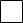 _________________________________________________________________________    копию печатного агитационного материала _________________________________________________________________________     экземпляр аудиовизуального агитационного материала _________________________________________________________________________     аудиовизуальный агитационный материал _________________________________________________________________________    фотографию иного агитационного материала _________________________________________________________________________Приложения:Экземпляр агитационного материала / экземпляр аудиовизуального агитационного материала / копия агитационного материала / фотография агитационного материала.2. _________________________________________________________________________________________________ (Перечисляются иные прилагаемые документы, например письменное согласие физического лица на использование в агитационных материалах кандидата его изображения и высказываний о кандидате)3.________________________________________________________________________________________________ (Перечисляются иные прилагаемые документы, например письменное согласие физического лица на использование в агитационных материалах кандидата его изображения и высказываний о кандидате)Кандидат предварительного голосования/              Лицо, уполномоченное кандидатом	      предварительного голосования по доверенности2                                       подпись                                              инициалы, фамилия                    	Приложение 9к Решению Смоленского регионального Организационного комитетапо проведению предварительного голосования от 26.03.2024 № 3(рекомендуемая форма)ДОВЕРЕННОСТЬ______________________________________________________________________(наименование субъекта РФ, района, города, иного населенного пункта)                                                                    (дата выдачи доверенности  прописью)Кандидат предварительного голосования ____________________________,                                                      (фамилия, имя, отчество)дата рождения ______________, адрес места жительства: ____________________________ 								               (наименование субъекта_____________________________________________________________________________, Российской Федерации, района, города, иного населенного  пункта, улицы, номера дома и квартиры)                                                                                         паспорт гражданина РФ ______________________, выдан _______________________                                                (серия, номер паспорта гражданина )			(дата выдачи,                                                		  код органа¸ выдавшего паспорт гражданина)настоящей доверенностью уполномочивает ________________________________________                                           (фамилия, имя, отчество)дата рождения ______________________, адрес места жительства: _____________________          (наименование субъекта_____________________________________________________________________________,                                           Российской Федерации,  района, города, иного населенного пункта, улицы, номера дома и квартиры)паспорт гражданина РФ_______________________, выдан _______________________                                                (серия, номер паспорта гражданина )			(дата выдачи,                                                		  код органа¸ выдавшего паспорт гражданина)на представление экземпляров печатных агитационных материалов или их копий, экземпляров аудиовизуальных агитационных материалов, фотографий иных агитационных материалов кандидата в Смоленский региональный Организационный комитет по проведению предварительного голосования по кандидатурам для последующего выдвижения от Партии «ЕДИНАЯ РОССИЯ» кандидатами в депутаты на дополнительных выборах депутатов Смоленского городского Совета по одномандатным избирательным округам № 12 и № 19, а также предоставляет право подавать и получать все необходимые сопроводительные документы, расписываться в любых документах, связанных с выполнением данного поручения. Доверенность выдана сроком на ______________________ без права передоверия._________________/ _____________________                 (подпись)                                   (инициалы, фамилия)Приложение 10к Решению Смоленского регионального Организационного комитетапо проведению предварительного голосования от 26.03.2024 № 3(рекомендуемая форма)СОГЛАСИЕна использование изображения и (или)  высказыванийЯ, _______________________________________________________________,(фамилия. имя, отчество)«___»________ __________ года рождения, даю согласие кандидату предварительного                   (дата рождения)голосования по кандидатурам для последующего выдвижения от Партии              «ЕДИНАЯ РОССИЯ» кандидатами в депутаты на дополнительных выборах депутатов Смоленского городского Совета по одномандатным избирательным округам № 12 и № 19 _______________________________________________________________                                                                                                                                                                  (фамилия, имя, отчество кандидата)на использование моего изображения и (или) моих высказываний в его агитационных материалах в период проведения предварительного голосования по кандидатурам для последующего выдвижения от Партии «ЕДИНАЯ РОССИЯ» кандидатами в депутаты на дополнительных выборах депутатов Смоленского городского Совета по одномандатным избирательным округам № 12 и № 19.«___» _______ 20__ годаПриложение 11к Решению Смоленского регионального Организационного комитетапо проведению предварительного голосования от 26.03.2024 № 3(рекомендуемая форма)Согласие на обработку персональных данных Я,___________________________________________________________________________,                                                                                    (фамилия, имя, отчество)паспорт ______________________ выдан ______________________________________________________________________________________________________________________, адрес места жительства: _______________________________________________________,  даю свое согласие Всероссийской политической партии «ЕДИНАЯ РОССИЯ» (Партия «ЕДИНАЯ РОССИЯ»), ОГРН 1037739350934, адрес: 129110, город Москва, Банный переулок, дом 3 и ее структурным подразделениям, и всем ее структурным подразделениям на обработку моих персональных данных, относящихся исключительно к перечисленным ниже категориям персональных данных: фамилия, имя, отчество; пол; дата рождения; данные документа, удостоверяющего личность; гражданство, образование, место работы, телефонный номер, адрес почтовый, адрес электронной почты, фотографическое изображение; сведения об отсутствии судимости и привлечения к административной ответственности; принадлежность к Партии; сведения о статусе участника СВО; сведения о наличии статуса иностранного агента; сведения о том, что кандидат аффилирован с иностранными агентами. Я даю согласие на использование персональных данных исключительно в целях:- ведения агитационно-массовой и пропагандистской работы, информирования о текущей деятельности Партии, организации предвыборной агитации за кандидатов от Партии, участвующих в выборах, организации пропаганды своей точки зрения по вопросам, вынесенным на референдумы в Российской Федерации и в субъектах Российской Федерации, в порядке, установленном законодательством Российской Федерации, и выполнения задач, предусмотренных Уставом Партии;-  определения кандидатур для последующего выдвижения на выборах в органы государственной власти субъектов Российской Федерации и органы местного самоуправления;- выдвижения их кандидатами на выборах в органы государственной власти субъектов Российской Федерации и органы местного самоуправления, при проведении избирательных кампаний;- предоставления гражданам Российской Федерации возможности участвовать в политической жизни общества посредством определения кандидатов в депутаты, выдвигаемых Партией;- документального оформления трудовых взаимоотношений в соответствии с требованиями законодательства, ведения кадрового делопроизводства, оформления служебных удостоверений, предоставления информации о работнике уполномоченным органам в случаях, предусмотренных законодательством;- определения соответствия уровня подготовки и профессиональных навыков кандидата требованиям к лицу, которое будет занимать данную должность;- обеспечения объективного, всестороннего и своевременного рассмотрения обращения.Настоящее согласие предоставляется мной на осуществление действий в отношении моих персональных данных, которые необходимы для достижения указанных выше целей, в том числе любых действий (операций) или совокупности действий (операций), совершаемых с использованием средств автоматизации или без использования таких средств с персональными данными, включая сбор, запись, систематизацию, накопление, хранение, уточнение (обновление, изменение), извлечение, использование, передачу (предоставление, доступ), блокирование, удаление, уничтожение персональных данных, а также осуществление любых иных действий, предусмотренных действующим законодательством Российской Федерации.Я проинформирован, что Партия «ЕДИНАЯ РОССИЯ» гарантирует обработку моих персональных данных в соответствии с действующим законодательством Российской Федерации как неавтоматизированным, так и автоматизированным способами.Данное согласие действует до достижения целей обработки персональных данных. Данное согласие может быть отозвано в любой момент по моему письменному заявлению.  Я подтверждаю, что, давая такое согласие, я действую по собственной воле и в своих интересах._______________________________________________________________________(фамилия, имя, отчество, подпись)Приложение 1к Решению Смоленского регионального Организационного комитетапо проведению предварительного голосования от 26.03.2024 № 3(обязательная форма)Приложение 2к Решению Смоленского регионального Организационного комитетапо проведению предварительного голосования от 26.03.2024 № 3(рекомендуемая форма)В Смоленский региональный Организационный комитет от кандидата предварительного голосования _______________________________________(фамилия, имя, отчество кандидата предварительного голосования )(подпись, инициалы, фамилия)(число, месяц, год)Приложение 3к Решению Смоленского регионального Организационного комитетапо проведению предварительного голосования от 26.03.2024 № 3(рекомендуемая форма)(наименование должности руководителя организации или иного лица, наделенного полномочиями заверять справку своей подписью)(подпись)(инициалы, фамилия)Приложение 4к Решению Смоленского регионального Организационного комитетапо проведению предварительного голосования от 26.03.2024 № 3(рекомендуемая форма)(наименование представительного органа)(подпись)(инициалы, фамилия)Приложение 5к Решению Смоленского регионального Организационного комитетапо проведению предварительного голосования от 26.03.2024 № 3(рекомендуемая форма)(уполномоченное лицо общественного объединения либо уполномоченное лицо соответствующего структурного подразделения общественного объединения)(подпись)(инициалы, фамилия)Приложение 6к Решению Смоленского регионального Организационного комитетапо проведению предварительного голосования от 26.03.2024 № 3(обязательная форма)(подпись, инициалы, фамилия)(число, месяц, год)НаправлениеВ соответствии с пунктами 2 и 4 статьи 7 Положения о порядке проведения предварительного голосования по кандидатурам для последующего выдвижения от Партии «ЕДИНАЯ РОССИЯ» кандидатами в депутаты представительных органов муниципальных образований и на иные выборные должности местного самоуправления (далее – Положение) я,  _____________________________________________________________________     (фамилия, имя, отчество  кандидата) _______________________________________________________________________зарегистрированный кандидат предварительного голосования, направляю своим представителем в Смоленский региональный Организационный комитет по проведению предварительного голосования по кандидатурам для последующего выдвижения от Партии «ЕДИНАЯ РОССИЯ» кандидатами в депутаты на дополнительных выборах депутатов Смоленского городского Совета по одномандатным избирательным округам № 12 и № 19_______________________________________________________________________,                                                                        (фамилия, имя, отчество представителя кандидата) проживающего(ую) по адресу: ______________________________________________________________________ ,(адрес места жительства представителя кандидата) телефон ________________________________.                                (телефон представителя кандидата)Ограничений, предусмотренных пунктом 3 статьи 7 Положения в отношении указанного представителя, не имеется.                                         _________________________                     ______________________                                                                                                                     (подпись кандидата)                                              (инициалы, фамилия кандидата)                                     «__»_________ 20__ года Приложение 8к Решению Смоленского регионального Организационного комитетапо проведению предварительного голосования от 26.03.2024 № 3(рекомендуемая форма)от(фамилия, имя, отчество кандидата  / лица, уполномоченного кандидатом по доверенности - с указанием ФИО кандидата) _______________________________________________(подпись)(инициалы, фамилия)